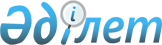 Зеренді аудандық мәслихатының 2017 жылғы 6 ақпандағы № 10-83 "Зеренді ауданында әлеуметтік көмек көрсетудің, оның мөлшерлерін белгілеудің және мұқтаж азаматтардың жекелеген санаттарының тізбесін айқындаудың қағидаларын бекіту туралы" шешіміне өзгеріс пен толықтыру енгізу туралы
					
			Күшін жойған
			
			
		
					Ақмола облысы Зеренді аудандық мәслихатының 2017 жылғы 1 қарашадағы № 14-122 шешімі. Ақмола облысының Әділет департаментінде 2017 жылғы 14 қарашада № 6165 болып тіркелді. Күші жойылды - Ақмола облысы Зеренді аудандық мәслихатының 2023 жылғы 26 желтоқсандағы № 13-95 шешімімен
      Ескерту. Күші жойылды - Ақмола облысы Зеренді аудандық мәслихатының 26.12.2023 № 13-95 (оның алғашқы ресми жарияланған күнінен кейін күнтізбелік он күн өткен соң қолданысқа енгізіледі) шешімімен
      Қазақстан Республикасының 2001 жылғы 23 қаңтардағы "Қазақстан Республикасындағы жергілікті мемлекеттік басқару және өзін-өзі басқару туралы" Заңының 6 бабының 2-3 тармағына, Қазақстан Республикасы Үкіметінің 2013 жылғы 21 мамырдағы № 504 қаулысымен бекітілген Әлеуметтік көмек көрсетудің, оның мөлшерлерін белгілеудің және мұқтаж азаматтардың жекелеген санаттарының тізбесін айқындаудың Үлгілік қағидаларына сәйкес, Зеренді аудандық мәслихаты ШЕШІМ ҚАБЫЛДАДЫ:
      1. Зеренді аудандық мәслихатының "Зеренді ауданында әлеуметтік көмек көрсетудің, оның мөлшерлерін белгілеудің және мұқтаж азаматтардың жекелеген санаттарының тізбесін айқындаудың қағидаларын бекіту туралы" 2017 жылғы 6 ақпандағы № 10-83 (Нормативтік құқықтық актілерді мемлекеттік тіркеу тізілімінде № 5756 тіркелген, 2017 жылғы 3 наурызда "Зерделі–Зеренді", "Зерен" аудандық газеттерінде жарияланған) шешіміне келесі өзгеріс пен толықтыру енгізілсін:
      Зеренді ауданында әлеуметтік көмек көрсетудің, оның мөлшерлерін белгілеудің және мұқтаж азаматтардың жекелеген санаттарының тізбесін айқындаудың қағидаларында:
      9 тармақтың 9) тармақшадағы 2 абзац жаңа редакцияда баяндалсын:
      "табиғи зілзаланың немесе өрттің салдарынан азаматқа (отбасына) не оның мүлкіне зиян келтіру, өмірлік қиын жағдай туындағаннан кейін, үш айдан кешіктірмей "Қазақстан Республикасы Ішкі істер министрлігінің Төтенше жағдайлар комитеті Ақмола облысының Төтенше жағдайлар департаменті Зеренді ауданының Төтенше жағдайлар бөлімі" республикалық мемлекеттік мекемесінің анықтамасы негізінде. Әрбір жекелеген жағдайда көрсетілетін әлеуметтік көмек мөлшерін арнайы комиссия айқындайды және оны әлеуметтік көмек көрсету қажеттілігі туралы қорытындыда көрсетеді. Әлеуметтік көмектің шекті мөлшері 50 айлық есептік көрсеткішке тең және 1, 2, 3 топтағы мүгедектерге, осы санат бойынша арнайы мемлекеттік жәрдемақы алушыларға 100 айлық есептік көрсеткішке тең, бір рет;";
      9 тармақ келесі мазмұндағы 9-1) тармақшамен толықтырылсын:
      "9-1) өмірлік қиын жағдай туындаған кезде балалар үйінің түлектеріне ай сайын көрсетіледі. Көрсетілетін әлеуметтік көмек мөлшерін әрбір жеке жағдайда арнайы комиссия айқындайды және оны әлеуметтік көмек көрсету қажеттілігі туралы қорытындыда көрсетеді. Әлеуметтік көмектің шекті мөлшері 15 айлық есептік көрсеткішке тең.". 
      2. Осы шешім Ақмола облысының Әділет департаментінде мемлекеттік тіркелген күнінен бастап күшіне енеді және ресми жарияланған күнінен бастап қолданысқа енгізіледі.
      "КЕЛІСІЛДІ"
      2017 жылғы "1" қараша
					© 2012. Қазақстан Республикасы Әділет министрлігінің «Қазақстан Республикасының Заңнама және құқықтық ақпарат институты» ШЖҚ РМК
				
      Сессия төрағасы

В.Перешивкин

      Аудандық мәслихаттың хатшысы

Қ.Ауғалиев

      Зеренді ауданы әкімініңміндетін атқарушы

Е.Жүсіпбеков
